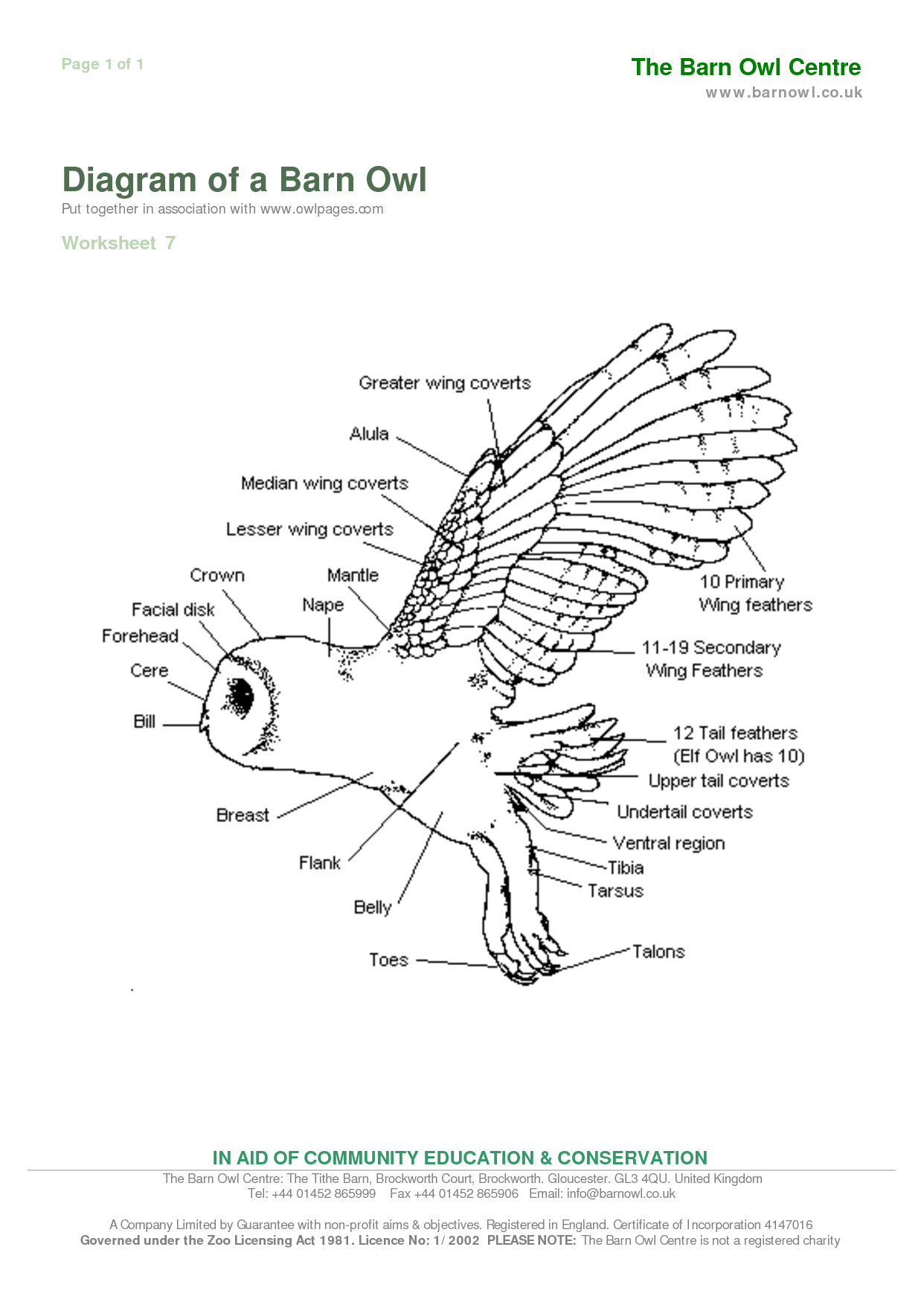 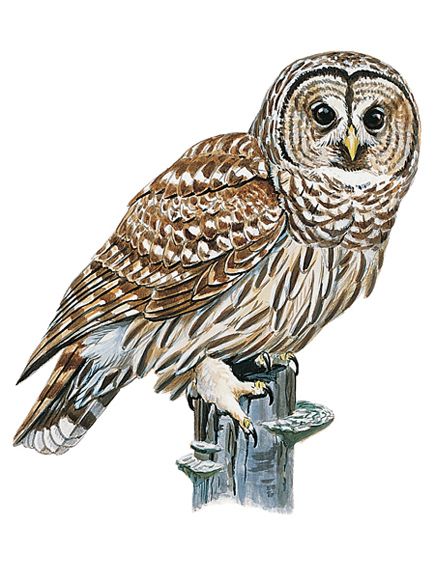 Owl Station #1Life Cycle of an Owl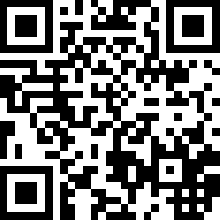 Owl Station #2Birds of Prey: Labeling & Adaptations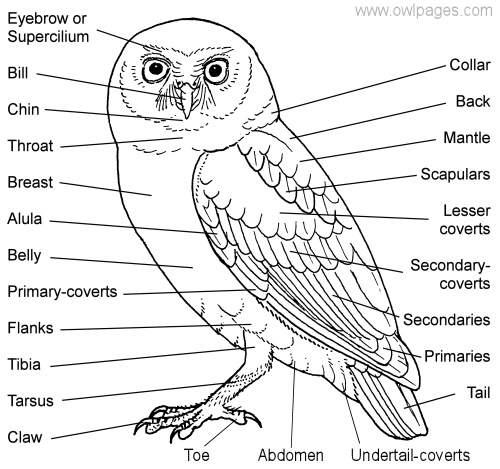 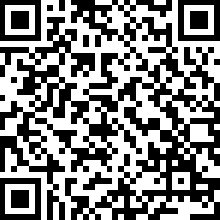 Owl Station #3Learning About Owls Through Different Texts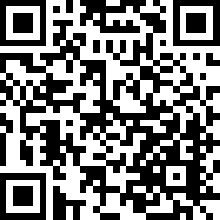 Owl Station #4Owls of Texas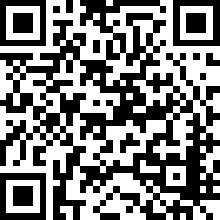 